$109,000.00GETZ & WALKER – VOJTA & KECK514 CRESCENT DRIVE MOBRIDGE, BEL AIRE 1ST ADDN., LOT 2, BLOCK 5RECORD #4718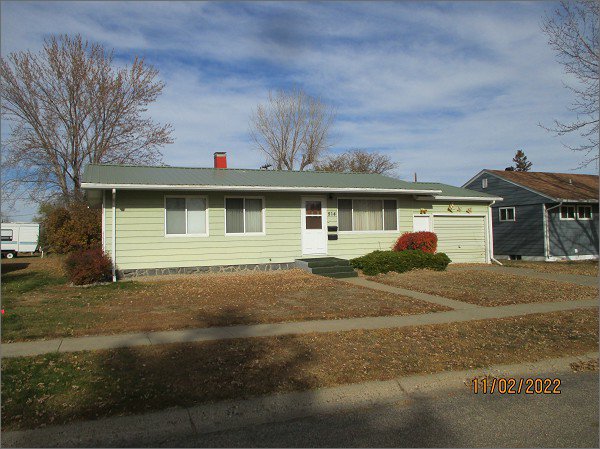 LOT SIZE: 60’ X 130’YEAR BUILT: 1958                      TYPE: SINGLE FAMILYQUALITY: FAIRCONDITION: AVERAGEGROUND FLOOR AREA: 925 SQFTBASEMENT: 925 SQFTBEDROOMS: 2. BATHS: 2FIXTURES: 8      GARAGE – ATTACHED: 375 SQFT                                       SOLD ON 10/12/2022 FOR $109,000.00ASSESSED IN 2022 AT $83,070ASSESSED IN 2017 AT $80,350